Консультация для родителей«Развитие речи через музыку? Это возможно!»Музыка и речь взаимосвязаны. Исследования показывают, что музыка включает в себя различные элементы, являющиеся компонентами языка. Музыка развивает способность различать звуки на слух, развивает у детей воображение, способность выражать мысли словами, движениями, жестами.В нашем детском саду на музыкальных занятиях развитию речи уделяется много внимания. Конечно, основной вид музыкальной деятельности, наиболее тесно связанный с развитием речи – это пение. Большинство детских песенок состоит из простых, часто повторяющихся слов, а основным средством овладения языком и развития речи является повтор. Дети даже не осознают, что через повторение, они заучивают слова, так как произносят их снова и снова. Запоминание куплетов из песен развивает умение составлять фразы и предложения.Пение требует четкой работы артикуляционного аппарата (губ, языка). Это помогает развитию четкой дикции ребенка.Пение помогает развитию навыков чтения. Дети овладевают ритмическим строем языка, ведь им приходится пропевать каждый слог. При пении дети неосознанно рифмуют определенные слоги.Есть и другие примеры того, как пение способствует развитию речевых навыков. Например, пополнение словарного запаса ребенка, знакомство с новыми понятиями. Это происходит не только на занятиях в детском саду, но и дома, с вашей помощью, уважаемые родители!Кроме пения, речь ребенка можно развивать через другие виды музыкальной деятельности. Например, через музыкальные пальчиковые игры. Некоторые из них вы можете найти на сайте нашего детского сада. Как известно, развитие мелкой моторики положительно влияет на активизацию речевых центров в головном мозге. Детям нравятся игры с пальчиками, приговаривая при этом веселые стихи, напевая короткие попевки («Сорока – ворона», «Водичка, водичка, умой мое личико» и т. д.) можно превратить развивающие упражнения в увлекательное развлечение.Уважаемые родители! Пойте с вашими детьми, двигайтесь вместе с ними под любую музыку, поощряйте ребенка, когда он сам двигается и поет, услышав песню! Вся наша жизнь пронизана музыкой: мы поем, напеваем, насвистываем, прихлопываем различные ритмы. Нет музыкально неспособных детей, это уже давно доказано! И даже не сомневайтесь: развитие музыкальных навыков обязательно поможет вашему ребенку в будущем успешно обучаться в школе!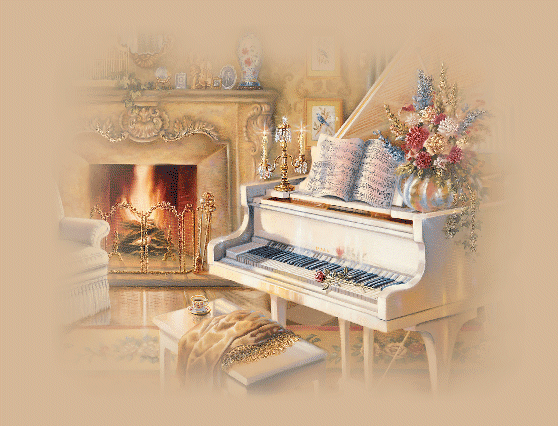 